BÁO CÁOHOẠT ĐỘNG CÔNG TÁC ĐỘI TRƯỜNG THCS THƯỢNG THANH THÁNG 10 NĂM 2022NỀ NẾP, THI ĐUACác lớp cơ bản thi đua các tuần vẫn còn hiện tượng học sinh đi học muộn, các lớp vẫn còn nhiều giấy rác trong và sau các tiết học.Giáo viên Tổng phụ trách đã đôn đốc, nhắc nhỏ học sinh về ý thức trong các giờ học, nội quy trường học trong toàn thể học sinh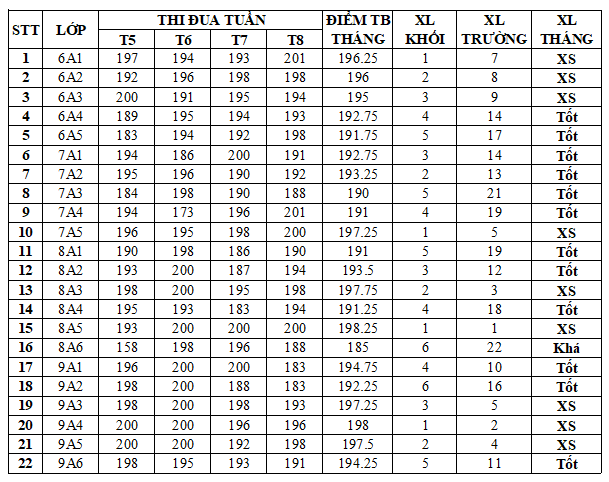 Bảng tổng hợp thi đua tháng 10 năm 2022CÔNG TÁC TUYÊN TRUYỀNLiên đội triển khai thành lập trang facebook Liên đội THCS Thượng Thanh – Long Biên.Tuyên truyền về phòng, chóng dịch sốt xuất huyết, dịch Covid-19.Tuyên truyền về diễn biến, công tác nhân sự của Đại hội Đại biểu Đoàn TNCS Hồ Chí Minh thành phố Hà Nội lần thứ XVI, nhiệm kỳ 2022-2027.Tuyên truyền về các kết quả và tin bài truyền thông về Đại hội Chi đội và Đại hội Liên đội THCS Thượng Thanh nhiệm kỳ năm học 2022-2023.HOẠT ĐỘNG ĐÃ TRIỂN KHAIDuy trì các tiết sinh hoạt dưới cờ, sinh hoạt chủ đề với các chuyên đề trọng tâm của tháng 10:Chuyên đề: Hưởng ứng Tuần lễ học tập suốt đời năm 2022.Chuyên đề: Kỷ niệm 68 năm Ngày Giải phóng Thủ đô 10/10.Chuyên đề: Chào mừng Ngày Phụ nữ Việt Nam 20/11.Chuyên đề: Tuyên truyền phòng cháy chữa cháy.Chuyên đề: Mỗi tuần một cuốn sách hay, một câu chuyện đẹp, một tấm gương sáng.Tham gia Hội nghị tổng kết Công tác Đội và phong trào thanh thiếu nhi năm học 2022-2023 và triển khai nhiệm vụ năm học 2022-2023.Duy trì ra quân vệ sinh môi trường xung quanh các khu vực học tập phòng chống dịch sốt xuất huyết và các bệnh theo mùa.Duy trì nét đẹp văn hóa giao tiếp “Khoanh tay - mỉm cười - cúi chào” trong học sinh toàn trường.Phối hợp với Ban Quản lý tiết Giáo dục lịch sử địa phương cho học sinh khối 6 năm học 2022-2023.Tổ chức sinh hoạt ngoại khóa cho học sinh toàn trường tại Đền thờ Chu Văn An và Quảng Ninh Gate.Tổ chức làm khung ảnh handmade tặng các cô giáo nhân ngày 20/10.Triển khai tổ chức hoạt động vẽ tranh hưởng ứng “Ngày hội sắc màu” năm 2022 với chủ đề “Thiếu nhi Việt Nam – Mừng Đại hội Đoàn”.Tham gia cuộc thi Ý tưởng sáng tạo Thủ đô năm 2022.XẾP LOẠI THI ĐUA 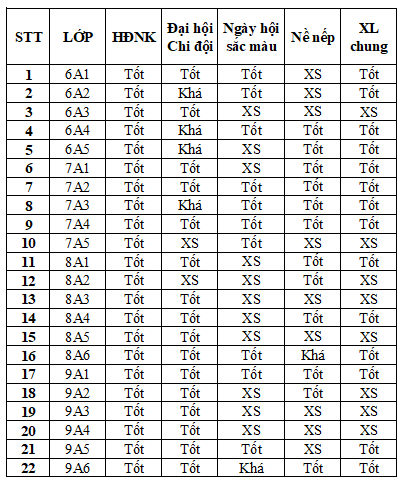 Trên đây là báo cáo hoạt động công tác Đội và phong trào thiếu nhi trường THCS Thượng Thanh tháng 10 năm 2022. HỘI ĐỒNG ĐỘI QUẬN LONG BIÊNLIÊN ĐỘI TRƯỜNG THCS THƯỢNG THANH***ĐỘI TNTP HỒ CHÍ MINHSố: 02-BC/LĐTHCSTTThượng Thanh, ngày 31 tháng 10 năm 2022Nơi nhận:Hội đồng đội Quận;Ban giám hiệu;         (để báo cáo)Lưu.TM. LIÊN ĐỘIGIÁO VIÊN LÀM TỔNG PHỤ TRÁCHPhùng Thị Thư